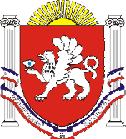 РЕСПУБЛИКА    КРЫМРАЗДОЛЬНЕНСКИЙ РАЙОНАДМИНИСТРАЦИЯ   БЕРЕЗОВСКОГО  СЕЛЬСКОГО ПОСЕЛЕНИЯПОСТАНОВЛЕНИЕ         28.12. 2019 г.                  		с. Березовка                                           № 342Об утверждении  Реестра муниципальных услуг  Администрации Березовского  сельского поселения Раздольненского  района Республики Крым по состоянию на 01.01.2020 г.       Руководствуясь  Бюджетным Кодексом Российской Федерации Федеральным законом от 06.10.2003г № 131-ФЗ «Об общих принципах организации местного самоуправления в Российской Федерации», Федеральным законом от 27.07.2010г. № 210- ФЗ  «Об организации предоставления государственных и муниципальных услуг»                                                     ПОСТАНОВЛЯЮ:      1. Утвердить Реестр муниципальных услуг Администрации Березовского сельского поселения Раздольненского района Республики Крым по состоянию на 01.01.2020г. согласно приложению.      2. Обнародовать настоящее постановление на информационных стендах населенных пунктов Березовского сельского поселения и на официальном сайте администрации Березовского сельского поселения с сети Интернет (http:/berezovkassovet.ru/).3. Настоящее постановление вступает в силу с момента его обнародования.4. Контроль за выполнением настоящего постановления оставляю за собой.Председатель Березовского сельскогосовета – глава АдминистрацииБерезовского сельского поселения			         	   			А.Б.Назар                                                                                                                                                                       Приложение                                                                                                                                         к постановлению Администрации Березовского сельского поселения                                                                                                                                              от 28.12.2019 № 342                                                                 РЕЕСТР муниципальных  услуг Администрации Березовского сельского поселения Раздольненского района Республики Крым по состоянию на 01.01.2020№п/пНаименование муниципальной услугиСодержание муниципальной услуги Источ-ник финан-сирова-нияСпособы оказания муниципальнойуслуги (предмет, содержание) Структурные подразделения Администрации Березовского сельского поселения, ответственные замуниципальной услуги Структурные подразделения, организации, участвующие в оказании муниципальной услугиПотребитель муниципальной услуги (целевая группа) Показатели конечного результата (единица измерения) Нормативные правовые акты Российской Федерации, Республики Крым, закрепляющие муниципальную услугу или отдельные способы ее оказания 123456789101АР исполнения Администрацией Березовского сельского поселения муниципальной услуги «Заключение договоров передачи жилых помещений, находящихся в муниципальной собственности, в собственность граждан в порядке приватизации»Заключение между Администрацией и заявителем договора передачи жилого помещения в собственность в порядке приватизации;-выдача уведомления об отказе в предоставлении муниципальной слуги бесплатноАдминистрация Березовского сельского поселенияЗакон РФ от 27.07. 2010 года     № 210-ФЗ «Об организации предоставления государственных и муниципальных услуг», постановление Правительства РФ от 27.09.2011 г. № 797 «О взаимодействии между многофункциональными центрами предоставления государственных и муниципальных услуг и федеральными органами исполнительной власти, органами государственных внебюджетных фондов, органами государственной власти субъектов РФ, органами местного самоуправления», постановления Правительства РФ от 16.05.2011 г № 373 «О разработке и утверждении административных регламентов исполнения государственных функций и административных регламентов предоставления государственных услуг»2АР по предоставлению муниципальной услуги «Присвоение, изменение и аннулирование адресов объектов недвижимости»Принятие и выдача решения о присвоении, изменении и аннулировании адресов объектов недвижимости, или Принятие решения и выдача уведомления об отказе в предоставлении муниципальной слуги бесплатноАдминистрация Березовского сельского поселенияЗакон РФ от 27.07. 2010 г.    № 210-ФЗ «Об организации предоставления государственных и муниципальных услуг», постановление Правительства РФ от 27.09.2011 г. № 797 «О взаимодействии между многофункциональными центрами предоставления государственных и муниципальных услуг и федеральными органами исполнительной власти, органами государственных внебюджетных фондов, органами государственной власти субъектов РФ, органами местного самоуправления», постановления Правительства Р Ф от 16.05.2011 г № 373 «О разработке и утверждении административных регламентов исполнения государственных функций и административных регламентов предоставления государственных услуг»,3АР предоставления администрацией Березовского сельского поселения муниципальной услуги «Предоставление земельных участков, находящихся в муниципальной собственности Березовского сельского поселения Раздольненского района Республики Крым в собственность за плату, в аренду, в безвозмездное срочное пользование без проведения торгов»Заключение договора купли- продажи земельного участка, договора аренды земельного участка, безвозмездного срочного пользования земельного участка или отказ в заключении договорабесплатноАдминистрация Березовского сельского поселенияФЗ от 21.03. 2014 года № 6-ФКЗ «О принятии в РФ Республики Крым и образовании в составе Российской Федерации новых субъектов Республики  Крым  и  города  федерального  значения  Севастополя», Законом Республики Крым от 21.08. 2014 года № 54-ЗРК «Об основах местного самоуправления в Республике Крым», Законом Республики Крым от 31.07. 2014 года  № 38-ЗРК «Об особенностях регулирования имущественных и земельных отношений на территории Республики Крым», ФЗ от 24.07. 2007 г. № 221-ФЗ «О государственном кадастре недвижимости»,ФЗ № 171-ФЗ «О внесении изменений в Земельный кодекс РФ и отдельные законодательные акты РФ»4АР по предоставлению муниципальной услуги «Согласование переустройства и (или)  перепланировки жилого помещения на территории Березовского сельского  поселенияИздание распоряжения:О согласовании переустройства и (или) перепланировки жилого помещения бесплатноАдминистрация Березовского сельского поселенияФЗ от 06.10.2003 № 131-ФЗ "Об общих принципах организации местного самоуправления в РФ", ФЗ от 27.07.2010 № 210-ФЗ "Об организации предоставления государственных и муниципальных услуг", Постановлением Правительства РФ от 28.04.2005 № 2665АР оказания муниципальной услуги «Совершение нотариальных действий, предусмотренных законодательством в случае отсутствия в поселении нотариуса»Удостоверение доверенностей, выдача дубликатов нотариально удостоверенных документов, свидетельствование верности копий документовбесплатноАдминистрация Березовского сельского поселенияОсновы законодательства РФ о нотариате» (ч.1 ст.37), ФЗ от 06.10.2003№  131-ФЗ «Об общих принципах организации местного самоуправления в РФ» 6Предоставление информации (консультирование) в области земельных отношенийПредоставление сведений (консультирование) о порядке, процедурах и др. необходимой информации при оформлении земельно- правовых документовбесплатноАдминистрация Березовского сельского поселенияФЗ от 21.03 2014 года № 6-ФКЗ «О принятии в РФ Республики Крым и образовании в составе РФ новых субъектов Республики  Крым  и  города  федерального  значения  Севастополя», от 6.10. 2003 года № 131-ФЗ" Об общих принципах организации местного самоуправления в РФ", от 21.08. 2014 года № 54-ЗРК «Об основах местного самоуправления в Республике Крым», от 27.07.2010г. №210-ФЗ «Об организации предоставления государственных и муниципальных услуг», от 02.05.2006г.№ 59-ФЗ «О порядке рассмотрения обращений граждан Российской Федерации», Гражданский кодекс РФ, Земельным кодексом РФ7АР по предоставлению муниципальной услуги «Переоформление прав на земельные участки, возникших до 21.03.2014  Переоформление прав на земельные участки, возникших до 21.03.2014бесплатноАдминистрация Березовского сельского поселения- Гражданский кодекс Российской Федерации; - Земельный кодекс Российской Федерации; - Федеральный конституционный закон от 21.03.2014 года № 6-ФКЗ «О принятии в Российскую Федерацию Республики Крым и образовании в составе Российской Федерации новых субъектов – Республик Крым и города федерального значения Севастополя»; - Федеральный закон от 24.07.2002 года № 101-ФЗ «Об обороте земель сельскохозяйственного назначения»; - Федеральный закон от 24.07.2007 года № 221-ФЗ «О государственном кадастре недвижимости»; - Федеральный закон от 02.05.2006 года № 59-ФЗ «О порядке рассмотрения обращений граждан Российской Федерации»; - Федеральный закон от 27.07.2010 № 210-ФЗ «Об организации предоставления государственных и муниципальных услуг»; - Закон Республики Крым № 38-ЗРК от 31.07.2014 года «Об особенностях регулирования имущественных и земельных отношений на территории Республики Крым»;8АР по предоставлению муниципальной  услуги « Прием в муниципальную собственность приватизированных  гражданами  жилых помещений (деприватизация жилых помещений) на территории Березовского сельского поселения»Заключение соглашения на деприватизацю жилых помещенийбесплатноАдминистрация Березовского сельского поселенияФЗ от 06.10.2003 № 131 - ФЗ «Об общих принципах организации местного самоуправления в РФ», ФЗ от 28.02.2015 №19-ФЗ «О внесении изменения в статью 2 ФЗ «О введении в действие Жилищного кодекса РФ», Жилищным кодексом РФ, Решение Роскоммунхоза от 18.11.1993 № 4 «Об утверждении Примерного положения о бесплатной приватизации жилищного фонда в РФ», ЗРК от 21.08.2014 № 54-ЗРК «Об основах местного самоуправления в Республике Крым», Постановление Государственного совета Республики Крым от 20.05.2015 №634-1/15 «О некоторых вопросах приватизации жилых помещений РК»9АР предоставления муниципальной услуги «Выдача ордеров на проведение земляных работ на территории Березовского сельского поселения»Выдача, продление ордера на право производства земляных работ , отказ в выдаче, продлении ордера на право производства земляных работ, закрытие ордера на право производства земляных работбесплатноАдминистрация Березовского сельского поселенияФЗ от 06.10.2003 № 131-ФЗ «Об общих принципах организации местного самоуправления в РФ», ФЗ от 27.07.2010 года № 227-ФЗ «О внесении изменений в отдельные законодательные акты РФ в связи с принятием федерального закона «Об организации предоставления государственных и муниципальных услуг», Правила охраны линий и сооружений связи РФ, утвержденные Постановлением Правительства РФ от 09.06.1995 № 57810АР предоставления муниципальной услуги «Предварительное согласование предоставления земельного участка»Постановление о предварительном согласовании земельного участка Постановление об отказе в предварительном согласовании земельного участкабесплатноАдминистрация Березовского сельского поселенияКонституция РФ; Гражданский кодекс РФ; Градостроительный кодекс РФ ;Земельным кодекс РФ;ФЗ от 06.10.2003 № 131-ФЗ «Об общих принципах организации местного самоуправления в Российской Федерации» ФЗ от 27.07.2010 № 210-ФЗ «Об организации предоставления государственных и муниципальных услуг» ФЗ от 09.02.2009 года № 8-ФЗ « Об обеспечении доступа к информации о деятельности государственных органов и органов местного самоуправления » ФЗ от 27.07.2006 № 152-ФЗ «О персональных данных» ФЗ от 24.07.2007 № 221-ФЗ « О государственном кадастре недвижимости ЗРК № 38-ЗРК  от 31.07.2014 «Об особенностях регулирования имущественных и земельных отношений на территории РК» ЗРК от 15.01.2015 № 66-ЗРК /2015 « О предоставлении земельных участков, находящихся в государственной или муниципальной собственности, и некоторых вопросах земельных отношений» 11АР по предоставлению муниципальной услуги «Согласование местоположения границ земельного участка»Выдача решения о согласовании схемы расположения земельного участка и межевого плана или отказ в согласованиибесплатноАдминистрация Березовского сельского поселениястатьи 11.10. Земельного кодекса РФ, ФЗ от 27.07. . № 210-ФЗ «Об организации предоставления государственных и муниципальных услуг», постановление Правительства РФ от 27.09.2011 года № 797 « О взаимодействии между многофункциональными центрами предоставления государственных и муниципальных услуг и федеральными органами исполнительной власти, органами государственных внебюджетных фондов, органами государственной власти субъектов РФ от 16.05.2011 года № 373 « О разработке и утверждении административных регламентов исполнения государственных функций и административных регламентов предоставления государственных услуг»12АР по предоставлению муниципальной услуги «Предоставление в постоянное (бессрочное) пользование земельного участка, находящегося в муниципальной собственности муниципального образования Березовское сельское поселение, без проведения торгов»Постановление о предоставлении земельного участка в постоянное (бессрочное) пользование.бесплатноАдминистрация Березовского сельского поселенияФЗ от 21.03.2014 № 6-ФКЗ «О принятии в РФ Республики Крым и образовании в составе РФ и новых субъектов – Республики Крым и города федерального значения Севастополя»; ФЗ от 24.07.2007 № 221-ФЗ «О государственном кадастре недвижимости»;  ФЗ  от  6.10.2003  года  №  131-ФЗ  «Об  общих принципах организации местного самоуправления в РФ»; Приказ Министерства экономического развития РФ от 12.01.2015 № 1 «Об утверждении перечня документов, подтверждающих право заявителя на приобретение земельного участка без проведения торгов»; Приказ Министерства экономического развития РФ от 13.09.2011 № 540 «Об утверждении классификатора видов разрешенного использования земельных участков»; ЗРК от 31.07.2014 № 38-ЗРК «Об особенностях регулирования имущественных и земельных отношений на территории РК»; ЗРК от 15.01.2015 №  66-ЗРК «О предоставлении земельных участков, находящихся в государственной и муниципальной собственности, и некоторых вопросах земельных отношений»13АР по предоставлению муниципальной услуги «Отнесение земельного участка к категории земель и (или) установление вида разрешенного использования земельного участка»Отнесение земельного участка к категории земель и (или) установление вида разрешенного использования земельного участка, либо мотивированный отказ в предоставлении муниципальной услугибесплатноАдминистрация Березовского сельского поселенияКонституция РФ; Градостроительный кодекс РФ; Земельный кодекс РФ; ФЗ от 21.03.2014 № 6-ФКЗ «О принятии в Российскую Федерацию Республики Крым и образовании в составе Российской Федерации новых субъектов – Республики Крым и города федерального значения Севастополя»; ФЗ от 27.07.2010 № 210-ФЗ «Об организации предоставления государственных и муниципальных услуг»; ФЗ от 6.10. . № 131-ФЗ «Об общих принципах организации местного самоуправления в Российской Федерации»; ФЗ от 02.05.2006 № 59-ФЗ «О порядке рассмотрения обращений граждан Российской Федерации»; ЗРК от 3.07. 2014 г. № 38-ЗРК «Об особенностях регулирования имущественных и земельных отношений на территории Республики Крым»; Конституция Республики Крым; постановление Совета министров Республики Крым от 7.10. 2014 года № 369 «О разработке и утверждении административных регламентов предоставления государственных услуг исполнительными органами государственной власти Республики Крым»14АР по оказанию муниципальной услуги  «Установление и изменение вида разрешенного использования земельных участков на территории Березовского сельского поселения»постановление об установлении либо об изменении разрешенного использования земельного участка, документов по организации и проведению публичных слушаний, либо письменного отказа в изменении вида разрешенного использования земельного участка по результатам публичных слушанийбесплатноАдминистрация Березовского сельского поселенияФЗ от 06.10. 2003 года № 131-ФЗ «Об общих принципах организации местного самоуправления в Российской Федерации»;Градостроительный кодекс РФ; ФЗ от 02.05. . № 59-ФЗ «О порядке рассмотрения обращений граждан Российской Федерации»;ФЗ от 27.07.2010 года № 210-ФЗ «Об организации предоставления государственных и муниципальных услуг»;Земельный кодекс РФ;ФЗ от 29.12.2004г. № 191-ФЗ «О введении в действие Градостроительного кодекса Российской Федерации»15АР «Предоставление разрешения на условно разрешенный вид использования земельного участка и (или) объекта капитального строительства на территории Березовского сельского поселения»решение о предоставлении разрешения на условно разрешенный вид использования земельного участка; отказ в предоставлении такого решениябесплатноАдминистрация Березовского сельского поселенияКонституция РФ; Градостроительный кодекс РФ; ФЗ от 27.07.2010г. № 210-ФЗ «Об организации предоставления государственных и муниципальных услуг» (с изм. от 6 апреля, 27 июня, 1,11,18 июля, 3 декабря 2011 года); ФЗ от 02.05.2006 № 59-ФЗ «О порядке рассмотрения обращений граждан Российской Федерации»; ФЗ  от 06.10.2003 № 131-ФЗ «Об общих принципах организации местного самоуправления в Российской Федерации»; ФЗ от 29.12.2004 № 191-ФЗ «О введение в действие Градостроительного кодекса Российской Федерации»16АР исполнения муниципальной функции «Осуществление муниципального жилищного контроля на территории Березовского сельского поселения»Оформление результатов проверки и ознакомление юридического лица, его руководителя должностных лиц или уполномоченного представителя юридического лица, индивидуального предпринимателя, гражданина с актом проверкибесплатноАдминистрация Березовского сельского поселенияКонституция РФ; Жилищный кодекс РФ; Кодекс РФ об административных правонарушениях; ФЗ от 06.10.2003 № 131-ФЗ «Об общих принципах организации местного самоуправления в РФ»; ЗРК от 21.08.2014 № 54-ФЗ «Об основах местного самоуправления в Республики Крым»; ФЗ от 26.12.2008 № 294-ФЗ «О защите прав юридических лиц и индивидуальных предпринимателей при осуществлении государственного контроля (надзора) и муниципального контроля»; ЗРК от 25.06.2015 № 119-ЗРК « О муниципальном жилищном контроле и взаимодействии органа государственного жилищного надзора РК с органами муниципального контроля»; Постановление Совета министров Республики Крым от 28.04.2015 № 237 «Об утверждении Порядка разработки и принятия административных регламентов осуществления муниципального контроля органами местного самоуправления муниципальных образований в РК» 17АР по предоставлению муниципальной услуги «Предоставление земельного участка, находящегося в муниципальной собственности муниципального образования Березовское сельское поселение, в собственность бесплатно»выдача заявителю Постановления  о предоставлении земельного участка в собственность бесплатно либо уведомление об отказе в предоставлении земельного участка в собственность бесплатнобесплатноАдминистрация Березовского сельского поселения Гражданский кодекс Российской Федерации; Земельный кодекс Российской Федерации;  Конституция Республики Крым, принята Государственным Советом Республики Крым 11.04. 2014 года; ФЗ от 21.03.2014 № 6-ФКЗ «О принятии в Российскую Федерацию Республики Крым и образовании в составе Российской Федерации новых субъектов – Республик Крым и города федерального значения Севастополя»; ФЗ от 24.07.2007 № 221-ФЗ «О государственном кадастре недвижимости»; ФЗ от 02.05.2006 № 59-ФЗ «О порядке рассмотрения обращения граждан Российской Федерации»; ФЗ от 27.07.2010 № 210-ФЗ «Об организации предоставления государственных и муниципальных услуг»18АР исполнения муниципальной функции «Осуществление муниципального контроля в области торговой деятельности»составление акта проверки субъекта проверкивыдача предписания об устранении выявленного нарушения требований, установленных муниципальными правовыми актами; возбуждение дела об административном правонарушенииподготовка и направление материалов в соответствующие контрольно-надзорные органы в случае выявления нарушений субъектом проверкибесплатноАдминистрация Березовского сельского поселенияФЗ от 21.03. . № 6-ФКЗ «О принятии в РФ Республики Крым и образовании в составе РФ новых субъектов – РК и города федерального значения Севастополя», ФЗ от 06.10.2003 № 131-ФЗ «Об общих принципах организации местного самоуправления в РФ»;  ФЗ от 26.12. 2008 года № 294-ФЗ «О защите юридических лиц и индивидуальных предпринимателей при осуществлении государственного контроля (надзора) и муниципального контроля», ФЗ от 28.12.2009 года № 381-ФЗ «Об основах государственного регулирования торговой деятельности в РФ»19АР по предоставлению муниципальной услуги «Оформление договора на размещение нестационарных торговых объектов»заключение договора на размещение нестационарных торговых объектов (далее - НТО);отказ в заключении договора на размещение НТОбесплатноАдминистрация Березовского сельского поселения Конституция Российской Федерации;Гражданский кодекс Российской Федерации;Земельный кодекс Российской Федерации;Градостроительный кодекс Российской Федерации;ФЗ от 27.07.2010 № 210-ФЗ «Об организации предоставления государственных и муниципальных услуг»;ФЗ от 06.10.2003 № 131-ФЗ «Об общих принципах организации местного самоуправления в Российской Федерации»;ФЗ от 24.07.2007 № 221-ФЗ «О государственном кадастре недвижимости»;ФЗ от 24 ноября 1995 года № 181-ФЗ «О социальной защите инвалидов в Российской Федерации»20АР осуществления муниципального имущественного контроля на территории муниципального образования Березовское  сельское поселение  Раздольненского района Республики Крымсоставление акта по результатам проверки, в случае выявления нарушений также:вынесение предписания об устранении нарушения обязательных требований;составление протокола об административном правонарушениибесплатноАдминистрация Березовского сельского поселенияФЗ от 21.03.2014 № 6-ФКЗ «О принятии в Российскую Федерацию Республики Крым и образовании в составе Российской Федерации новых субъектов - Республики Крым и города федерального значения Севастополя»;Кодекс Российской Федерации об административных правонарушениях» от 30.12.2001 № 195-ФЗ;ФЗ от 06.10.2003 № 131-ФЗ «Об общих принципах организации местного самоуправления в Российской Федерации»;ФЗ от 02.05.2006 № 59-ФЗ «О порядке рассмотрения обращений граждан Российской Федерации»;ФЗ от 26.12.2008 № 294-ФЗ «О защите прав юридических лиц и индивидуальных предпринимателей при осуществлении государственного контроля (надзора) и муниципального контроля»(далее – Федеральный закон № 294-ФЗ);ФЗ от 29.11.2014 № 377-ФЗ «О развитии Крымского федерального округа и свободной экономической зоне на территориях Республики Крым и города федерального значения Севастополя» 21АР исполнения муниципальной функции по осуществлению муниципального контроля в сфере благоустройства и санитарного содержания территории Березовского сельского поселениясоставление акта по результатам проверки, в случае выявления нарушений, также:вынесение предписания об устранении нарушения обязательных требований;составление протокола об административном правонарушениибесплатноАдминистрация Березовского сельского поселенияФЗ от 21.03.2014 № 6-ФКЗ «О принятии в Российскую Федерацию Республики Крым и образовании в составе Российской Федерации новых субъектов - Республики Крым и города федерального значения Севастополя»;Кодексом Российской Федерации об административных правонарушениях;ФЗ от 26.12.2008 № 294-ФЗ «О защите прав юридических лиц и индивидуальных предпринимателей при осуществлении государственного контроля (надзора) и муниципального контроля»;ФЗ от 06.10.2003 № 131-ФЗ «Об общих принципах организации местного самоуправления в Российской Федерации» ;ФЗ от 29.11.2014 № 377-ФЗ «О развитии Крымского федерального округа и свободной экономической зоне на территориях Республики Крым и города федерального значения Севастополя» ФЗ от 02.05.2006 № 59-ФЗ «О порядке рассмотрения обращений граждан Российской Федерации»22АР по предоставлению муниципальной услуги «Установление публичного сервитута на территории Березовского сельского поселения»распоряжение Администрации поселения об установлении публичного сервитута; - предоставление мотивированного отказа в установлении публичного сервитута;- в случае установления публичного сервитута на земельных участках муниципальной собственности - заключение соглашения о плате за публичный сервитутбесплатноАдминистрация Березовского сельского поселенияЗемельный кодекс Российской Федерации;Градостроительный кодекс Российской Федерации от 29.12.  2004 года № 190-ФЗ  ФЗ от 06.10.2003 № 131-ФЗ «Об общих принципах организации местного самоуправления в Российской Федерации» - ФЗ от 27.07.2010 № 210-ФЗ «Об организации предоставления государственных и муниципальных услуг"  ФЗ от 21.07.1997 года № 122-ФЗ "О государственной регистрации прав на недвижимое имущество и сделок с ним" ФЗ от 08.11. 2007 года № 257-ФЗ "Об автомобильных дорогах и о дорожной деятельности в Российской Федерации и о внесении изменений в отдельные законодательные акты Российской Федерации" ФЗ от 24.07. 2007 года № 221-ФЗ "О государственном кадастре недвижимости" - ФЗ от 18.06.2001 № 78-ФЗ «О землеустройстве»23АР по предоставлению муниципальной услуги «Признание граждан нуждающимися в улучшении жилищных условий»принятие решения о признании граждан нуждающимися в улучшении жилищных условий;- принятие решения об отказе в признании граждан нуждающимися в улучшении жилищных условийбесплатноАдминистрация Березовского сельского поселенияКонституция  Российской Федерации; Гражданский  кодекс Российской ФедерацииЖилищный кодекс Российской Федерации;ФЗ от 27.07.2010 № 210-ФЗ "Об организации предоставления государственных и муниципальных услуг";Конституция Республики Крым;ЗРК от 06.07.2015 № 130-ЗРК/2015 «О регулировании некоторых вопросов в области жилищных отношений в РК»; Устав муниципального образования Березовское сельское поселение Раздольненского района Республики Крым24АР по предоставлению муниципальной услуги «Заключение договоров возмещения недополученных средств  за пользование земельным участком»Выдача (направление) заявителю договора возмещения недополученных средств  за пользование земельным участком; Выдача (направление) заявителю уведомления об отказе в заключении договора возмещения недополученных средств  за пользование земельным участкомбесплатноАдминистрация Березовского сельского поселенияФедеральный конституционный закон от 21.03.2014 года № 6-ФКЗ «О принятии в Российскую Федерацию Республики Крым и образовании в составе Российской Федерации новых субъектов – Республик Крым и города федерального значения Севастополя»;ФЗ от 02.05.2006 года № 59-ФЗ «О порядке рассмотрения обращения граждан Российской Федерации»; ФЗ от 13.07.2015 года № 218-ФЗ «О государственной регистрации недвижимости»; ФЗ от  24.11.1995 №181-ФЗ «О социальной защите инвалидов в Российской Федерации»; ЗРК от 21.08.2014 года №54-ЗРК «Об основах местного самоуправления в Республике Крым»;25АР по предоставлению муниципальной услуги «Признание граждан малоимущими в целях постановки на учет в качестве нуждающихся в жилых помещениях, предоставляемых по договорам социального найма»Признание граждан малоимущими в целях постановки на учет в качестве нуждающихся в жилых помещениях, предоставляемых по договорам социального найма;  Уведомление об отказе в признании граждан малоимущими в целях постановки на учет в качестве нуждающихся в жилых помещениях, предоставляемых по договорам социального найма.бесплатноАдминистрация Березовского сельского поселения Жилищный кодекс РФ от 29.12.2004 г. № 188-ФЗ; ФЗ от 06.10.2003 № 131-ФЗ «Об общих принципах организации местного самоуправления в Российской Федерации»; ФЗ от 27.07.2010 № 210-ФЗ «Об организации предоставления государственных и муниципальных услуг»;  Приказ Министерства регионального развития России от 25.02.2005 № 17 «Методические рекомендации для органов государственной власти субъектов РФ и органов местного самоуправления по установлению порядка признания граждан малоимущими в целях постановки на учет и предоставления малоимущим гражданам, признанным нуждающимися в жилых помещениях, жилых помещений муниципального жилищного фонда по договорам социального найма»; ЗРК от 06.07.2015г. № 130-ЗРК/2015 «О регулировании некоторых вопросов в области жилищных отношений в Республике Крым»;  Устав МО. 26АР по предоставлению муниципальной услуги “Предоставление земельного участка гражданам, на котором расположена постройка, возведенная самовольно до 18 марта 2014 года, и выдачи заключения о возможности признания ее объектом индивидуального жилищного строительства»Предоставление земельного участка гражданам, на котором расположена постройка, возведенная самовольно до 18 марта 2014 года, и выдачи заключения о возможности признания ее объектом индивидуального жилищного строительствабесплатноАдминистрация Березовского сельского поселения- Конституция Российской Федерации;- Гражданский кодекс Российской Федерации;- Земельный кодекс Российской Федерации;- Градостроительный кодекс Российской Федерации;- Федеральный закон от 27.07.2010 № 210-ФЗ “Об организации предоставления государственных и муниципальных услуг”;- Федеральный закон от 06.10.2003 № 131-ФЗ “Об общих принципах организации местного самоуправления в Российской Федерации”;- Федеральный закон от 24.07.2007 № 221-ФЗ «О государственном кадастре недвижимости»;- Федеральный закон от 24 ноября 1995 года № 181-ФЗ «О социальной защите инвалидов в Российской Федерации»;- Постановление Правительства Российской Федерации от 16.05.2011 № 373 “О разработке и утверждении административных регламентов исполнения государственных функций и административных регламентов предоставления государственных услуг”;- Постановление Совета министров Республики Крым от 12 мая 2015 г. N 252 "Об утверждении Порядка предоставления земельного участка гражданам, на котором расположена постройка, возведенная самовольно до 18 марта 2014 года, и выдачи заключения о возможности признания ее объектом индивидуального жилищного строительства";- Устав Березовского сельского поселения;- иные законы и нормативные правовые акты Российской Федерации, субъекта РФ, муниципальные правовые акты27АР предоставления муниципальной услуги «Заключение договора аренды земельных участков, находящихся в муниципальной собственности, без проведения торгов»Заключение договора аренды земельных участков, находящихся в муниципальной собственности, без проведения торговбесплатноАдминистрация Березовского сельского поселенияКонституция РФ;ФЗ от 06.10.2003 № 131-Ф3 «Об общих принципах организации местного самоуправления в РФ»;Гражданский кодекс РФ;Земельный кодекс РФ;ФЗ от 27.07.2010 № 210-ФЗ «Об организации предоставления государственных и муниципальных услуг»; Приказ Минэкономразвития России от 12.01.2015 № 1 «Об утверждении перечня документов, подтверждающих право заявителя на приобретение земельного участка без проведения торгов»;ФЗ от 02.05.2006 № 59-ФЗ «О порядке рассмотрения обращений граждан РФ»; Постановление Правительства РФ от 26.03.2016 № 236 «О Требованиях к предоставлению в электронной форме государственных и муниципальных услуг»; Конституция РК от 11.04.2014;  ЗРК от 29.05.2014 года № 7-ЗРК «О муниципальной гражданской службе РК»;ЗРК от 31.07.2014 № 38-3PK «Об особенностях регулирования имущественных и земельных отношений на территории РК»;ЗРК от 15.01.2015 № 66-ЗРК/2015 «О предоставлении земельных участков, находящихся в государственной или муниципальной собственности, и некоторых вопросах земельных отношений»; Устав МО 28АР предоставления муниципальной услуги «Постановка граждан в очередь на получение земельного участка для индивидуального жилищного строительства, ведения дачного хозяйства, садоводства, а также для ведения личного подсобного хозяйства в границах населенного пункта»постановление о постановке в очередь на получение земельного участка бесплатно в собственность (аренду) для индивидуального жилищного строительства, ведения дачного хозяйства, садоводства или ведения личного подсобного хозяйства в границах населенного пункта или постановления об отказе в постановке заявителя в очередьбесплатноАдминистрация Березовского сельского поселенияКонституция РФ; Гражданский кодекс РФ;  Земельный кодекс РФ;ФЗ от 25.10.2001 г. № 137-ФЗ «О введении в действие Земельного кодекса РФ»; ФЗ от 06.10.2003 г. №131-ФЗ «Об общих принципах организации местного самоуправления в РФ»; ФЗ от 27.07.2010 г. № 210-ФЗ «Об организации предоставления государственных и муниципальных услуг»; ФЗ от 27.07.2006 г. № 152-ФЗ «О персональных данных»; ФЗ от 24.07.2007 г. № 221-ФЗ "О государственном кадастре недвижимости»;ФЗ от 24.11.1995 г. № 181-ФЗ «О социальной защите инвалидов в РФ»;ЗРК от 21.08.2014г. № 54-ЗРК «Об основах местного самоуправления в РК»; ЗРК от 15.01.2015 г. № 66-ЗРК/2015 «О предоставлении земельных участков, находящихся в государственной или муниципальной собственности, и некоторых вопросах земельных отношений» ( с изменениями и дополнениями);  Постановление Совета министров РК от 10.02.2015 г. № 41 «Об утверждении Порядка ведения очерёдности граждан на получение в собственность (аренду) земельного участка, находящегося в собственности РК или муниципальной собственности»;  Устав муниципального образования. 29АР предоставления муниципальной услуги «Предоставление копий муниципальных правовых актов Березовского сельского поселения Раздольненского района Республики Крым»Предоставление копий муниципальных правовых актовбесплатноАдминистрация Березовского сельского поселения Конституция Российской Федерации;  Трудовой кодекс Российской Федерации;  Федеральный закон от 06.10. 2003г. № 131-ФЗ «Об общих принципах организации местного самоуправления в Российской Федерации»; Федеральный закон от 27.07.2010г. № 210-ФЗ «Об организации предоставления государственных и муниципальных услуг»;  Федеральный закон от 02.05.2006г. № 59-ФЗ «О порядке рассмотрения обращений граждан Российской Федерации»;Закон Республики Крым от 21.08.2014 года № 54-ЗРК «Об основах местного самоуправления в Республике Крым»30АР предоставления  муниципальной услуги «Оказание поддержки субъектам малого и среднего предпринимательства в рамках реализации  муниципальных программ»Оказание поддержки субъектам малого и среднего предпринимательства в рамках реализации мероприятий муниципальных программ.бесплатноАдминистрация Березовского сельского поселенияГражданский кодекс РФ; ФЗ от 06.10.2003 года № 131-ФЗ «Об общих принципах организации местного самоуправления в РФ»; ФЗ от 24.07. 2007 года № 209-ФЗ «О развитии малого и среднего предпринимательства в РФ»; ФЗ от 02.05.2006 года № 59-ФЗ «О порядке рассмотрения обращений граждан в РФ»; ЗРК от 17.06.2014 г. № 30-ЗРК «О развитии малого и среднего предпринимательства в Республике Крым». 31АР по предоставлению муниципальной услуги «Предоставление муниципального имущества в концессию»заключение концессионного соглашения с победителем конкурсабесплатноАдминистрация Березовского сельского поселенияКонституция Российской Федерации»;ФЗ от 06.10.2003 N 131-ФЗ "Об общих принципах организации местного самоуправления в Российской Федерации", Гражданский кодекс Российской Федерации; ФЗ от 09.02.2009 № 8-ФЗ "Об обеспечении доступа к информации о деятельности государственных органов и органов местного самоуправления"; ФЗ от 27.07.2010 № 210-ФЗ "Об организации предоставления государственных и муниципальных услуг" ФЗ от 24.11.1995 № 181-ФЗ «О социальной защите инвалидов в Российской Федерации»;ФЗ от 02.05.2006 № 59-ФЗ «О порядке рассмотрения обращения граждан Российской Федерации»;ФЗ от 26.07. 2006 г. № 135-ФЗ «О защите конкуренции»; ФЗ от 21.07.2005 г. № 115-ФЗ «О концессионных соглашениях»;  Конституция Республики Крым; ЗРК от 29.05.2014 года № 5-ЗРК «О системе исполнительных органов государственной власти Республики Крым»32АР по предоставлению муниципальной услуги «Внесение изменений в учетные данные граждан, состоящих на учете в качестве нуждающихся в жилых помещениях»выдача уведомления о внесении  изменений либо  об отказе о внесении изменений в  учетные данные гражданина, состоящего на учете в качестве нуждающегося  в жилых помещенияхбесплатноАдминистрация Березовского сельского поселенияКонституция РФ;Жилищный кодекс РФ;ФЗ от 06.10. 2003  № 131-ФЗ «Об общих принципах организации местного самоуправления в РФ»;ФЗ от 02.05. 2006  № 59-ФЗ «О порядке рассмот¬рения обращений граждан Российской Федерации»;ФЗ от 27. 07. 2006  № 149-ФЗ «Об информации, информационных технологиях и о защите информации»;ФЗ от 09.02. 2009  № 8-ФЗ «Об обеспечении доступа к информации о деятельности государственных органов и органов ме¬стного самоуправления»;ФЗ от 27. 07. 2010 года № 210-ФЗ «Об организа¬ции предоставления государственных и муниципальных услуг»;ЗРК от 06.07.2015 № 130-ЗРК/2015 «О регулирова¬нии некоторых вопросов в области жилищных отношений в Республике Крым»;Устав сельского поселения33АР «Приём заявлений, документов, а также постановка граждан на учет в качестве нуждающихся в жилых помещениях»Признание граждан малоимущими, постановка на учет гражданина в качестве нуждающегося в жилом помещении и включение в список граждан, имеющих право на предоставление жилых помещений, предоставляемых по договорам социального наймабесплатноАдминистрация Березовского сельского поселенияФЗ Российской Федерации от 27.07. 2010г. № 210-ФЗ «Об организации предоставления государственных и муниципальных услуг»34АР по предоставлению муниципальной услуги «Выдача справок, выписок из похозяйственных и домовых книг, характеристик»Выдача справок, выписок из похозяйственных книг, характеристик, актовбесплатноАдминистрация Березовского сельского поселенияГражданский Кодекс РФ;Жилищный Кодекс РФ;Семейный  Кодекс РФ;ФЗ от 06.10.2003 №  131-ФЗ «Об общих принципах организации местного самоуправления в РФ»;Постановление Правительства РФ от 17.07.1995г. № 713 «Об утверждении правил  регистрации и снятия  граждан РФ с регистрационного учёта по месту пребывание и по месту жительства в пределах РФ и перечня должностных лиц, ответственных за регистрацию»35АР по предоставлению муниципальной услуги «Перевод жилого помещения в нежилое помещение или нежилого помещения в жилое помещение»Перевод жилого помещения в нежилое помещение или нежилого помещения в жилое помещение.бесплатноАдминистрация Березовского сельского поселенияФЗ от 27.07.2010 № 210-ФЗ "Об организации предоставления государственных и муниципальных услуг", ФЗ от 06.10.2003 № 131-ФЗ "Об общих принципах организации местного самоуправления в Российской Федерации»36АР предоставления муниципальной услуги «Утверждение схемы расположения земельного участка или земельных участков на кадастровом плане территории»Утверждение схемы расположения земельного участка или земельных участков на кадастровом плане территориибесплатноАдминистрация Березовского сельского поселенияФЗ от 27.07. 2010 № 210-ФЗ «Об организации предоставления государственных и муниципальных услуг», ФЗ от 06.10. 2003 года № 131-ФЗ «Об общих принципах организации местного самоуправления в РФ», ЗРК от 27.10. 2010 года 38-ЗРК «"Об особенностях регулирования имущественных и земельных отношений на территории РК"; ЗРК от 15.01.2015 года № 66-ЗРК "О предоставлении земельных участков, находящихся в государственной или муниципальной собственности, и некоторых вопросах земельных отношений»37АР по предоставлению муниципальной услуги «Предоставление письменных разъяснений налогоплательщикам по вопросам применения нормативных правовых актов Березовского  сельского поселения о местных налогах и сборах»Предоставление письменных разъяснений налогоплательщикам по вопросам применения нормативных правовых актов Березовского сельского поселения о местных налогах и сборахбесплатноАдминистрация Березовского сельского поселенияКонституция Российской Федерации»;ФЗ от 06.10.2003 № 131-ФЗ "Об общих принципах организации местного самоуправления в Российской Федерации", Гражданский кодекс Российской Федерации; ФЗ от 09.02.2009 № 8-ФЗ "Об обеспечении доступа к информации о деятельности государственных органов и органов местного самоуправления"; ФЗ от 27.07.2010 № 210-ФЗ "Об организации предоставления государственных и муниципальных услуг"38АР предоставления муниципальной услуги «Предоставление сведений из реестра муниципального имущества муниципального образования Березовское сельское поселение Раздольненского района Республики Крым»Предоставление сведений из реестра муниципального имущества муниципального образования Березовское сельское поселение Раздольненского района Республики КрымбесплатноАдминистрация Березовского сельского поселенияФЗ Российской Федерации от 27.07 2010 г. № 210-ФЗ «Об организации предоставления государственных и муниципальных услуг»39АР «Заключение, расторжение, изменение договоров социального найма жилого помещения на территории Березовского сельского поселения Раздольненского района Республики  Крым»Выдача договора (дополнительного соглашения) социального найма жилого помещения  заявителю или выдача отказа заявителю или его представителю в предоставлении муниципальной услуги бесплатноАдминистрация Березовского сельского поселенияКонституция РФ; Гражданский кодекс РФ; Жилищный кодекс РФ; ФЗ от 06.10.2003 № 131-ФЗ «Об общих принципах организации местного самоуправления в РФ»; ФЗ от 02.05.2006 № 59-ФЗ «О порядке рассмотрения обращений граждан РФ»; ФЗ от 27.07.2006 № 152-ФЗ «О персональных данных»; ФЗ от 27.07.2010 № 210-ФЗ «Об организации предоставления государственных и муниципальных услуг»; постановление Правительства РФ от 21.05.2005 № 315 «Об утверждении типового договора социального найма жилого помещения»; Конституция Республики Крым; ЗРК от 21.08.2014г. № 54-ЗРК «Об основах местного самоуправления в Республике Крым»